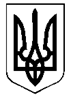 ЛИПІВСЬКА ГІМНАЗІЯ ІМЕНІ СТЕФАНА КАЧАЛИ
РОГАТИНСЬКОЇ МІСЬКОЇ РАДИІВАНО-ФРАНКІВСЬКОЇ ОБЛАСТІвул. Шевченка,80, с. Липівка, Рогатинський район, Івано-Франківська область,  77020тел. факс (03435)43-4-89 E-mail:Shkola.lipivka@ukr.net   Код ЄДРПОУ 20560741НАКАЗвід 01.09.2022р                                            с.Липівка                                          № 55Про організацію інклюзивного навчанняв Липівській гімназії ім.. С. КачалиНа виконання рішення педагогічної ради гімназії, протокол №1 від 31.08.2022р., відповідно до Порядку організації інклюзивного навчання в загальноосвітніх навчальних закладах, затвердженого постановою Кабінету Міністрів України від 15.08.2021р. №872, враховуючи інстуктивно-методичний лист Міністерства освіти і науки України « Щодо організації навчання осіб з особливими освітніми потребами у какладах загальної середньої освіти у 2021-2022 навчальному році.» від 30.08.2021року № 1/9 -436 та з метою реалізації права дітей з особливими освітніми потребами на освіту їх соціалізації та інтеграції в суспільство,НАКАЗУЮ:Організувати інклюзивне навчання у 2022-2023 н.р. в першому класі з ученицею Патрун Анною Андріївною Асистентом учителя у 1 класі з інклюзивною формою навчання призначити Хомік Ірину Олегівну.Створити належні умови для організації інклюзивного навчання дітей з ООП.Заступнику директора  Патрун М.М.:                   4.1. Організувати інклюзивне навчання учениці Патрун Анною Андріївною. з ООП у 1 класі                   4.2. Організувати та забезпечити роботу команди психолого-педагогічного супроводу .                   4.3. Організувати проведення корекційно- розвивальних занять і  соціально- педагогічний супровід психологічною службою.                   4.4.Здійснювати аналіз результативності освітнього процесу у  класі з інклюзивним навчанням  та рівня навчальних досягнень учнів з ООП.                   4.5. Провести методичну нараду вчителів, які працюють у класі з інклюзивним навчанням з питань методики організації  освітнього процесу.             5.     Класному керівникові:                   5.1.Забезпечити особистісно- зорієнтований підхід до організації освітнього процесу, враховуючи особливі освітні потреби учениці.                   5.2. Здійснювати оцінювання навчальних досягнень учениці з особливими освітніми потребами згідно з критеріями оцінювання навчальних досягнень.                  5.3. Запобігти проявам негативного ставлення та булінгу в учнівському колективі,дискримінації, спрямовану  на виховання толерантності, милосердя, доброзичливості.                  5.4. У своїй роботі керуватися Примірним Положенням про команду  психолого-педагогічного супроводу дитини з особливими освітніми потребами в закладі  загальної середньої  та дошкільної освіти.                 5.5. Постійно співпрацювати з батькими дитини з особливими освітніми потребами.             6. Контроль за виконанням даного наказу залишаю за собою.В.о.директора гімназії                 Марія .ПатрунЛИПІВСЬКА ГІМНАЗІЯ ІМЕНІ СТЕФАНА КАЧАЛИ
РОГАТИНСЬКОЇ МІСЬКОЇ РАДИІВАНО-ФРАНКІВСЬКОЇ ОБЛАСТІвул. Шевченка,80, с. Липівка, Рогатинський район, Івано-Франківська область,  77020тел. факс (03435)43-4-89 E-mail:Shkola.lipivka@ukr.net   Код ЄДРПОУ 20560741______________________________________________________________________________                                                                        НАКАЗ01.09.2022р.                                                 с.Липівка                                                  № 56 Про затвердження  Положення про Команду психолого-педагогічного супроводу дитини з особливими освітніми потребами по Липівській  гімназії       Відповідно до ст. 20 Закону України «Про освіту», керуючись наказом Міністерства освіти і науки України від 08.06.2018 № 609 «Про затвердження Примірного положення про команду психолого-педагогічного супроводу дитини з особливими освітніми потребами в закладі загальної середньої та дошкільної освіти»НАКАЗУЮ:1  .Затвердити Положення про Команду психолого-педагогічного супроводу дитини з особливими освітніми потребами по Липівській  гімназії  (додаток№1).2   Затвердити план заходів щодо створення умов для навчання дітей з ООП (додаток2).3.    Сформувати склад Команди супроводу: Патрун М.М.- заступник директора гімназії;Огниста С.Г.- класний керівник; Хомік І.О.  -асистент вчителя;Лісова Л.Л.-практичний психологКупець Л.В.- вчитель іноземної мовиПатрун Н.М. – мати дитини4.    Створити умови для навчання, виховання та розвитку дитини.В.о.директора  гімназії                            Марія  Патрун  З наказом ознайомлені         Додаток1                                                         Склад команди   психолого-педагогічного супроводу  дитини з особливими освітніми потребами Патрун Анни Андріївни, яка здобуває освіту в умовах інклюзивного навчання  у 1 класі:Патрун М.М.- заступник директора гімназії;Огниста С.Г.- класний керівник; Хомік І.О.  - асистент вчителя;Лісова Л.Л.-  практичний психологКупець Л.В.-  вчитель іноземної мовиПатрун Н.М. – мати дитиниДодаток 2Планзаходів щодо створення умов для навчання дітей з ООПВ.о. директора гімназії                  Марія  ПатрунЗ наказом ознайомлені:                   Огниста С.Г.Хомік І.О.                                             Лісова Л.Л.                                                        Купець Л.В.№ з/пНазва заходуТермін ВідповідальнийПримітка1Розробити ІПР дитини з ООПдо10.09Відповідальний за інклюзію2Розробити план індивідуальних корекційних занять.до15.09ПсихологВч. фіз. вих3Запросити для проведення занять дефектолога та логопедаДо 01.10Адміністрація  гімназії4Вносити корективи в індивідуальні поурочні плани вчителів.ПостійноВчителі -предметники5На педагогічній раді обговорити питання інклюзивної « Інклюзивна освіта - проблеми та перспективи»ТравеньВідповідальний за інклюзію6Підвищувати професійний рівень з питань інклюзивного навчання.Протягом рокуВчителі предметники7Створити та облаштувати ресурсну кімнату.Протягом рокуАдміністрація  гімназії8Залучати батьків дитини з ООП до освітнього процесуПротягом рокуВідповідальний за інклюзію